תלמוד בבלי מסכת ברכות דף נד עמוד א על בשורות רעות, אומר: ברוך דיין האמת.ישעיהו פרק מה(ו) לְמַ֣עַן יֵדְע֗וּ מִמִּזְרַח־שֶׁ֙מֶשׁ֙ וּמִמַּ֣עֲרָבָ֔ה כִּי־אֶ֖פֶס בִּלְעָדָ֑י אֲנִ֥י יְקֹוָ֖ק וְאֵ֥ין עֽוֹד:(ז) יוֹצֵ֥ר אוֹר֙ וּבוֹרֵ֣א חֹ֔שֶׁךְ עֹשֶׂ֥ה שָׁל֖וֹם וּב֣וֹרֵא רָ֑ע אֲנִ֥י יְקֹוָ֖ק עֹשֶׂ֥ה כָל־אֵֽלֶּה: סרד"ק ישעיהו פרק מה פסוק ז וכתב רבינו סעדיה יחס הטוב והרע לבריאת האל כנגד מחשב' מי שהוא מאמין בשני אלוהות אחד טוב ואחד רע, לפיכך אמר אני ה' עושה כל אלה:מלבי"ם ישעיהו פרק מה פסוק ז(ז) יוצר אור ובורא חשך. ויש הבדל בין בריאה ליצירה, הבריאה היא הוצאת עצם הדבר, והיצירה היא הוצאת המקרים הדבוקים בו, וידוע בחכמת מה שאחר הטבע שכל עצם נושא מקרים הוא משתנה בהכרח מצד מקריו, כי המקרים ישתנו וימירו צורותיהם בכל פעם, הגם שהעצם הנושא אותם נשאר ולא ישתנה, ואם היה בורא האור, לא היה מקום להחשך, רצוני אם היה ענין האור עצם בלתי מקבל מקרים לא היה משתנה ולא יצוייר חשך, אבל ע"י שיצר אור, והוא שעצם האור הוא עצם בעל מקרים, עי"כ ימצא החשך שהוא העדר האור מקום, עת ישנה האור מצבו ע"י התנועה שהוא מקרה קרה אל עצמו ומצד זה יאמר ג"כ שה' ברא את החשך, הגם שההעדר לא נברא כי אינו קנין אבל נאמר שה' ברא את החשך והרע, ע"י שיצר את האור והשלום שהוא המציאות וההויה, ר"ל ע"י שברא המציאות עצם בעל מקרים שמצד זה הוא משתנה בהכרח, עד שיבואו החשך והרע בעקבות האור והשלום שהוא המציאות, עי"כ ברא חשך ורע, ובכל זאת אני ה' עשה כל אלה, בל תשאל למה ברא חשך ורע, ר"ל למה הניח לו מקום בהמציאות, ולא המציא את הנמצאים באופן שישמד ההעדר לגמרי, עז"א כל זה עשה ה' המהוה המציאות, כי לולא זה לא היה אפשר לעשות ולגמר המציאות כפי שרצה חכמתו ורצונו יתברך כנ"ל. ובכל זאת הכל עשה מצד הטוב כמ"ש אני ה' עושה כל אלה, מצד שרצה להמציא ולהוות נמצאים, לא מצד הרע, רק לא היה אפשר שיתגלה הטוב הזה באופן אחררמב"ם הלכות ברכות פרק י הלכה גשמע שמועה טובה מברך ברוך אתה יי' אלהינו מלך העולם הטוב והמטיב, שמע שמועה רעה מברך ברוך דיין האמת, וחייב אדם לברך על הרעה בטוב נפש כדרך שמברך על הטובה בשמחה שנאמר ואהבת את יי' אלהיך וגו' ובכל מאדך, ובכלל אהבה היתירה שנצטוינו בה שאפילו בעת שייצר לו יודה וישבח בשמחה.A person is obligated to recite a blessing over undesirable occurrences with a positive spirit, in the same manner as he joyfully recites a blessing over desirable occurrences. [This is implied by Deuteronomy 6:5]: "And you shall love God, your Lord... with all your might." Included in this extra dimension of love that we were commanded [to express] is to acknowledge and praise [God] with happiness even at one's time of difficulty.דברי ירמיהו הלכות ברכות פרק י הלכה גאבל לא אמרה התורה דבר ולא פקדה נגד הטבע של בני האדם וביותר הנאמר לכל איש ואיש לא בלבד להמורם מבני האדם גדולי המעלה כנחום איש גם זו ור' עקיבא וחביריו ולא תצוה התורה לכל אדם שישמח בעת צרת נפשו בצרתו ולהיפוך אמרו רז"ל ג' לבכי וכו' אף שמצווה לומר ברוך דיין האמת ואמרינן ע"ז וצריך לממרינהו בשמחה ובחר רבינו לומר ולפרש כי בטובת נפש שלא ירע בנפשו להתרעם על מדותיו יתעלה ונפשו תהיה בטוב ולא ברע חלילה להרהר אחרי מעשי ה'. ואמר כי על הרעה יברך בטוב נפש כדרך על הטובה בשמחה כמו ששם יאמרו בשמחה כן בזה בטוב נפש. אבל זה בלבד ההבדל כי בהטובה ישמח בהטובה אבל ברעה אין מצווה לשמוח בהרעה רק בטוב נפש יהיה נפשו לא תגרע באמונה ואהבה להית"ש ויתעלה ואשר מצווה גם בעת הרעה כאשר סיים רבינו כי אף בעת שיצר לו יודה וישבח בשמחה השבח והודייה יאמר בשמחה בעת הטובה ישמח בהטובה ג"כ ובעת הרעה אף כי אין מצווה לשמוח בהצרה אבל ישמח בעת כי יודה וישבח אשר תהיה בשמחה השבח וההודאה לה' וכבר העירו גדולי המפרשים ז"ל בהבדל הצווי לכה"ג מלכהני הדיוט באבל כי ימות להם קרובים שאר בשרם כי לא תצוה התורה גדולות ונפלאות רק לאנשי מעלה יתירה. ולכן אשר אמר בעת שיצר לו אינו סותר מאמרו בשמחה:טור אורח חיים הלכות ברכת הפירות סימן רכבא)על שמועות שהן טובות לו ולאחרים מברך הטוב והמטיב ועל שמועות רעות הוא אומר בא"י אמ"ה דיין האמת וחייב אדם לברך על הרעה בדעת שלימה ונפש חפצה כדרך שמברך בשמחה על הטובה כי הרעה לעובדי השם הוא טובתם ושמחתם כיון שמקבל מאהבה מה שגזר עליו השם נמצא שבקבלת רעה זו הוא עובד השם שהיא שמחה לו:עולת תמיד על שולחן ערוך אורח חיים הלכות ברכת הפירות סימן רכב סעיף בא מה שכתב על שמועת רעות. ואין חילוק בין לו לבדו ובין אם הרעה גם לאחרים:ערוך השולחן אורח חיים סימן רכבסעיף בועל בשורות רעות מברך דיין האמת בשם ומלכות ובזה אין חילוק בין שהרעה לו לבדו ובין שנוגע גם לאחרים דזהו הצדקת דין שמים כדכתיב הצור תמים פעלו וגו' ואין חילוק בין רעת הגוף ובין רעת ממון וג"כ כל אחד לפי ערכו כמ"ש לעניין הטובה:ביאור הלכה סימן רכב סעיף ב* דיין האמת - אמרו לו שנמצא הרבה והרבה עשבים בקמה שלו או שאשתו הולידה נקבה ותשוקתו היה רק לבן זכר אין שייך לברך ע"ז דיין האמת אף שיש לו צער מזה כי לא נתקן ברכה זו אלא על דבר שמתחלה ניתן לו ואח"כ נתקלקל או נאבד משא"כ הכא החטים לא נהפכו לעשבים והבן לא נהפך לנקבה אלא שמתחלה לא ניתן לו בן [וכה"ג בחטים לא ניתן לו מתחלה הכל חטים] ואין שייך לברך דיין האמת על מה שלא ניתן לו [א"ר בשם אבודרהם]. אם נודע לו שהחמיץ יינו מברך דיין האמת [ת"י בשם הירושלמי] ופשוט דה"ה אם נשרפו לו נכסיו או שמת לו בהמתו וכל כה"ג דבר שדרך האדם להצטער בו:מגן אברהם על שולחן ערוך אורח חיים הלכות ברכת הפירות סימן רכג סעיף בד (פמ"ג) (מחה"ש) מת אביו. וה"ה שאר אדם כשר ומכ"ש ת"ח דהוי בכלל שמועות רעות והעולם נהגו לאומרו בלא שם ומלכות ואינו נכון (ב"ח) ועבי"ד סימן ש"מ ס"ו:מחצית השקל אורח חיים סימן רכג ס"ק ד(ד) מת אביו. כו' ועיין ביורה דעה סימן ש"מ סעיף ו'. מהו נקרא אדם כשר, ודין הקריעה באדם כשר. ועיין בט"ז [ס"ק ד] שכתב דמנהג שלא לומר שם ומלכות על אדם אחר, אלא על מי שנצטער במיתתו, אבל על תלמיד חכם ח"ו ודאי יזכיר שם ומלכות:ט"ז אורח חיים סימן רכגכל הברכות הכתובים בזה הסי' פשוט שהם בשם ומלכות זולת בברכת דיין האמת שבודאי יש לאומרו אפי' על אחר שמת ולא זכרו אביו רק משום ברכות אחרות השייכים לו אלא דמנהג העולם בשמיע' שמת אח' שאומרים ברוך דיין אמת בלא שם ומלכות אלא במי שיש לו צער במיתתו וכ"ש באדם חשוב שמת ודאי י"ל בשם ומלכות שזהו בכלל שמועות רעות ח"ו ושולחן ערוך אורח חיים הלכות ברכת הפירות סימן רכבסעיף גחייב אדם לברך על הרעה בדעת שלמה א'] ובנפש חפצה, (ד) ג] כדרך שמברך בשמחה על הטובה, כי הרעה לעובדי השם היא שמחתם וטובתם, כיון שמקבל מאהבה מה שגזר עליו השם נמצא שבקבלת רעה זו הוא עובד את השם, שהיא שמחה לושער בת רבים - הפטרות - חלק א - רבינוביץ, משה יעקב.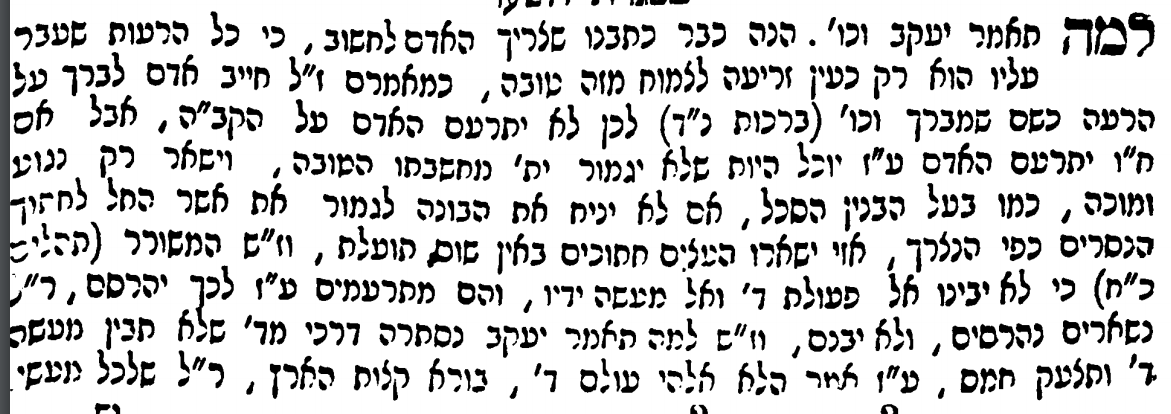 